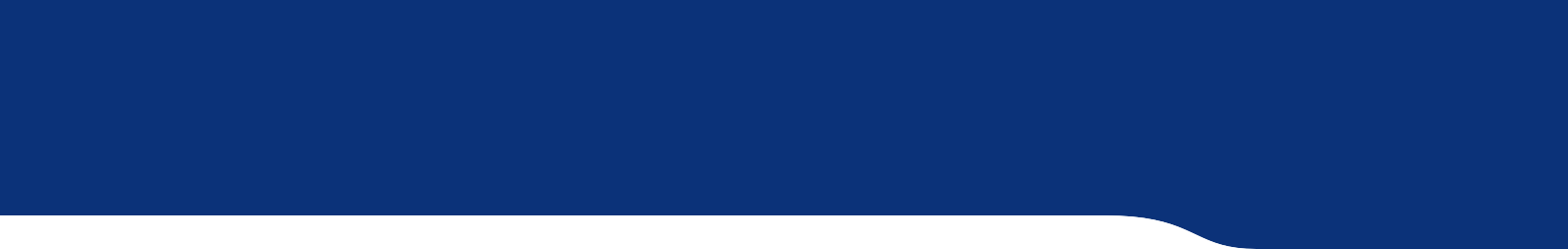 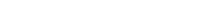 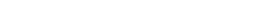 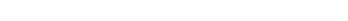 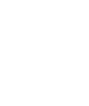 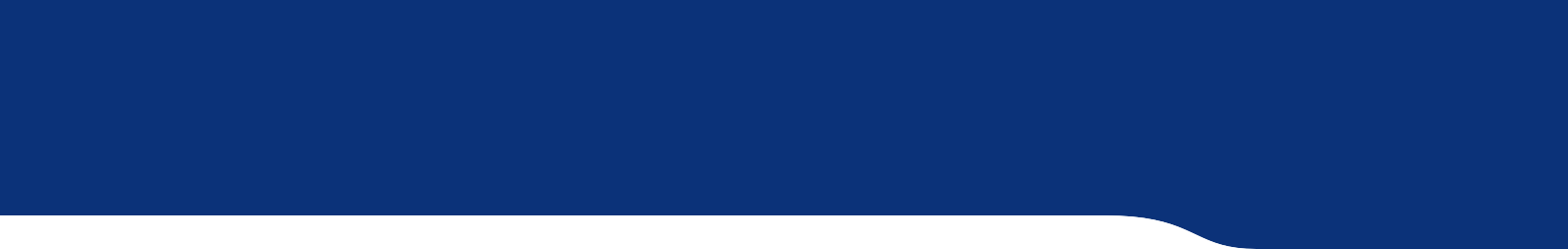 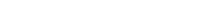 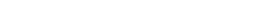 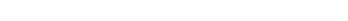 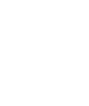 ORDRE DE MISSION CONTROLE D’ALCOOLEMIE (Réservée aux membres du C.D ou du C.R)Par décision en date du ……… la personne désignée ci-dessous a été autorisée, par le Comité Départemental de ou le Comité Régional de, à effectuer des contrôles d’alcoolémie. En foi de quoi le Président ou la Présidente du CD de ou du CR de lui a délivré une habilitation en date du …….. Monsieur, MadameNom – Prénom :Appartenant au Comité Directeur de : CD OU CRExerçant la fonction de : mettre la fonction au sein du Comité DirecteurEst habilité(e) à effectuer des contrôles d’alcoolémie* (choisir l’une des mentions ci-dessous) :Lors de la compétition officielle le déroulant le………. à …….. (Un ordre de mission devra être rédigé pour chaque compétition contrôlée). Signature de la personne                                         Signature du Président ou Présidente du CD ou CR            HabilitéeIMPORTANT : la personne effectuant le contrôle doit être en capacité de présenter son habilitation en tant que de besoin.